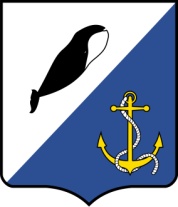 АДМИНИСТРАЦИЯПРОВИДЕНСКОГО ГОРОДСКОГО ОКРУГАРАСПОРЯЖЕНИЕВ соответствии с федеральными законами от 21 декабря 1994 года №68-ФЗ «О защите населения и территорий от чрезвычайных ситуаций природного и техногенного характера», от 6 октября 2003 года №131-ФЗ «Об общих принципах организации местного самоуправления в Российской Федерации», на основании Комплексного плана основных мероприятий МЧС России на 2021 год и постановления Правительства Чукотского автономного округа от 03 июня 2015 года № 313 «Об утверждении правил охраны жизни людей на водных объектах в Чукотском автономном округе», в целях повышения эффективности работы по обеспечению безопасности людей на водных объектах:1. В период с 5 июля по 31 августа 2021 года на территории Провиденского городского округа провести месячник по обеспечению безопасности людей на водных объектах в летний период.2. Утвердить План проведения месячника по обеспечению безопасности людей на водных объектах в летний период согласно приложению.3. Обнародовать настоящее распоряжение в информационно-телекоммуникационной сети Интернет на официальном сайте Провиденского городского округа www. provadm.ru.4. Контроль за исполнением настоящего распоряжения оставляю за собой.Подготовил:	Н.Н. МацкевичСогласовано: 							Е.А. КрасиковаРазослано: дело, отдел ВМР, ГО и ЧС, УСП, УППСХПиТ, уполномоченные главы администрации в селах, Провиденский инспекторский участок ГИМС ГУ МЧС РФ по ЧАО.ПЛАНмесячника безопасности по обеспечению безопасности людей на водных объектах в летний период от 05 июля 2021 г.№ 223 пгт. ПровиденияО проведении на территории Провиденского городского округа месячника по обеспечению безопасности людей на водных объектах в летний периодИ. о. главы администрацииЕ.В. ПодлесныйПриложениеУТВЕРЖДЕНраспоряжением главы администрации Провиденского городского округаот 05.07.2021 г. № 223№п/пНаименование мероприятияСроки проведенияИсполнителиОтметка о выполнении1.Проведение заседания КЧС и ПБ с постановкой задач руководителям организаций и предприятий, независимо от форм собственности.до 12.07.2021Председатель КЧС и ПБ2.Уточнение и корректировка Плана взаимодействия сил и средств по обеспечению безопасности людей на водных объектах.до 12.07.2021Отдел ВМР, ГО и ЧС3.Организация разъяснительной работы с руководителями организаций, учреждений, предприятий по мерам безопасности на водных объектах в летний периоддо 12.07.2021Уполномоченные главы администрации в селах, сотрудники Провиденского инспекторского участка ГИМС4.Организация работы по выявлению несанкционированных мест отдыха людей у воды и пресечению попыток купания в необорудованных местах.постоянно в летний периодУполномоченные главы администрации в селах, сотрудники Провиденского инспекторского участка ГИМС5.Организация информирования населения о соблюдении мер безопасности на водных объектах через средства массовой информации, а также путем выставления у водоемов стендов (щитов) с материалами по профилактике несчастных случаев на воде и предупреждающих знаков с запретом купания в необорудованных местахпостоянно в летний периодУполномоченные главы администрации в селах, сотрудники Провиденского инспекторского участка ГИМС6.Организация работы с уполномоченными главы администрации в селах, по проведению месячника безопасности на воде в летний период.в течение месячникаОтдел ВМР, ГО и ЧС7.Информирование ГУ МЧС России по Чукотскому АО, о принятых решениях и выполненных мероприятиях.до 30.07.2021Отдел ВМР, ГО и ЧС